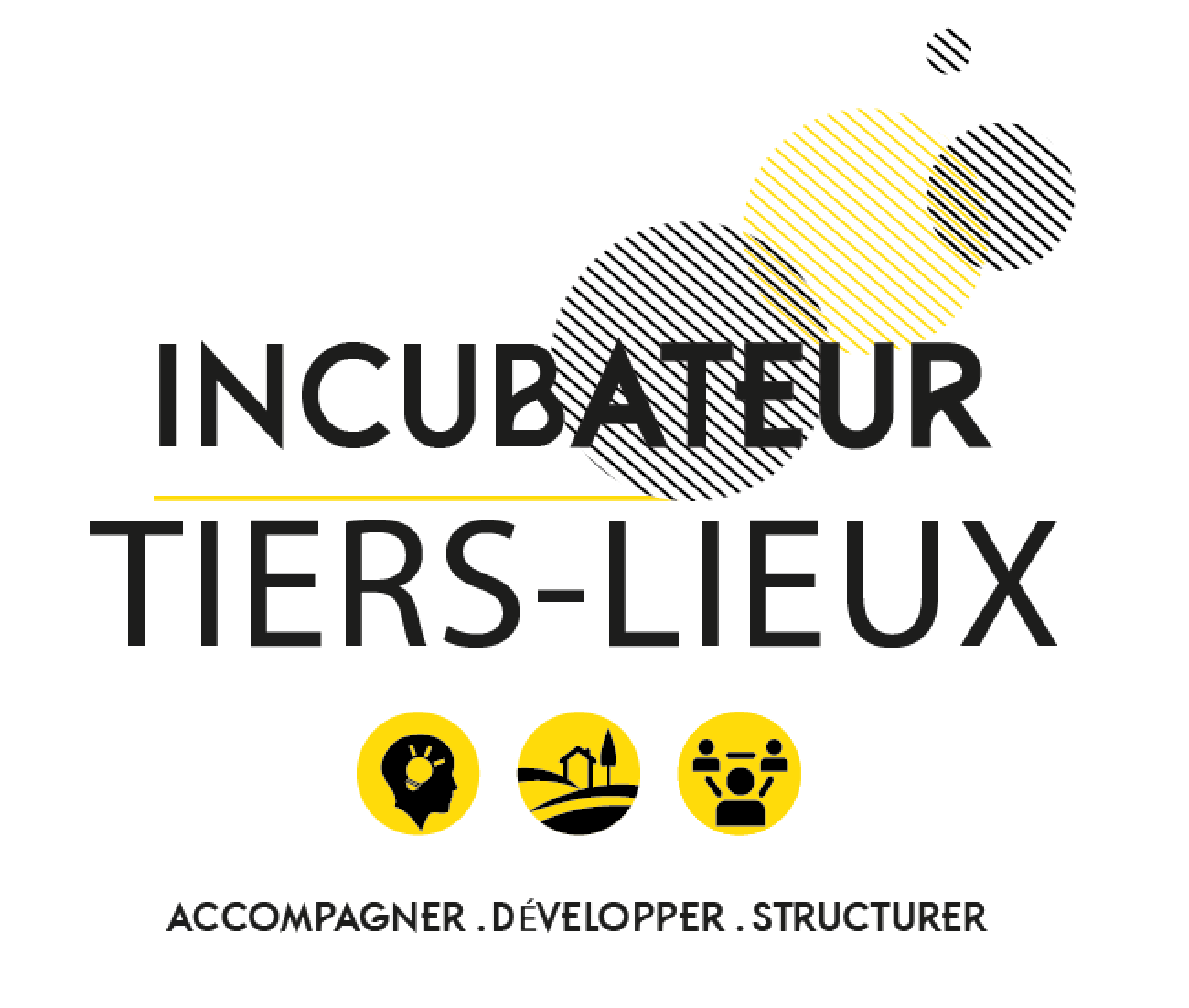 DOSSIER DE CANDIDATUREINCUBATEUR TIERS-LIEUXDe M. Mme ………………………………………………………………..……..Nom du PROJET ……………………………………………………………..…Mots-clés permettant d’identifier le projet …………………………………….Domaine d’activitéTertiaireArtisanal / IndustrielCulturelEducatifAgricoleHybridesProjet {						}Pièces à fournir au dépôt du dossierCurriculum Vitae des porteurs du projetDossier de candidature complété en fonction des éléments dont vous disposezLettres d’accord de principe pour montrer la démarche collective ou statut associatif ou accord de partenariatSi organisation existante : K Bis de moins de 3 mois ou déclaration en PréfectureDossier à retourner à contact@tierslieux.net au plus tard le 30/11/2015 au format PDF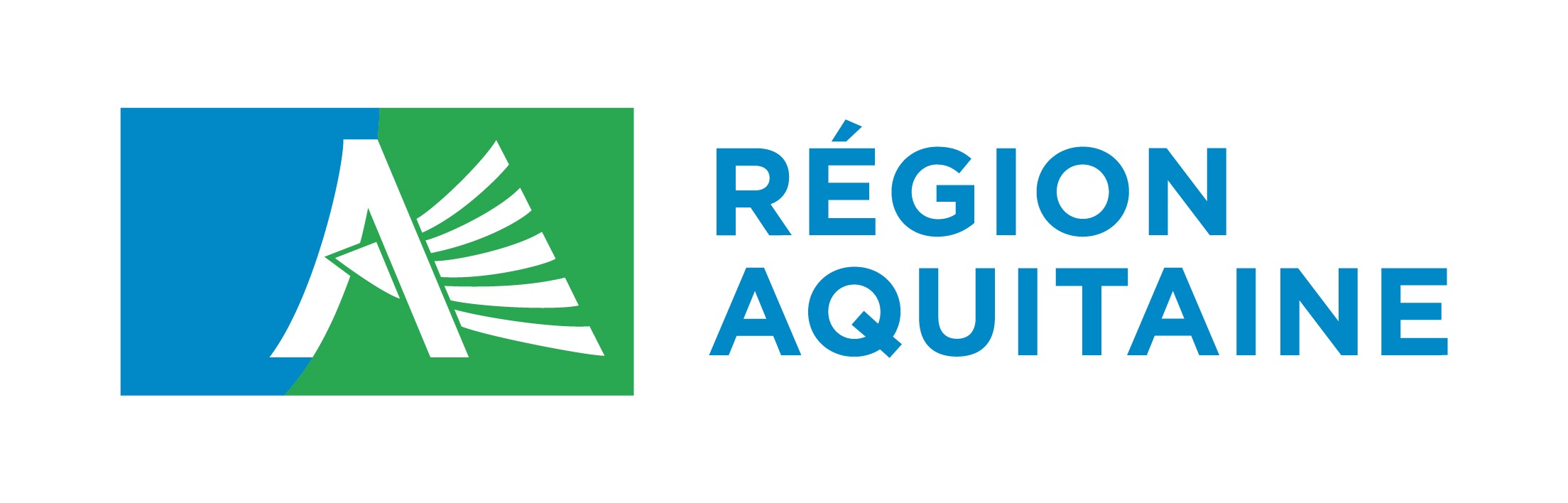 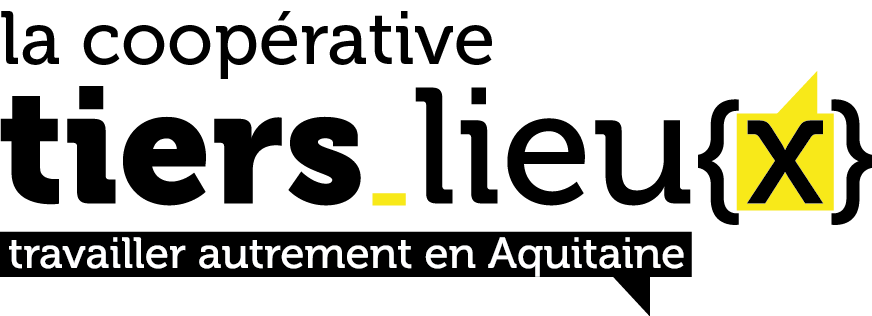 Tiers-Lieux, travailler autrement pour vivre mieuxA propos de la Coopérative Tiers Lieux…La Coopérative Tiers-Lieux est le réseau des espaces de travail partagés en Aquitaine.
Notre mission est de proposer à chacun, un tiers-lieu à moins de 20 minutes de chez lui. Nous avons créé le premier espace de coworking rural en France et sommes tous acteurs au quotidien dans nos tiers-lieux.Ces espaces partagés favorisent le développement économique local et contribuent à rendre le quartier et la campagne plus vivants.
En tant que tiers de confiance des pouvoirs publics et des acteurs locaux, nous détectons, accompagnons et fédérons les tiers-lieux.La Coopérative Tiers-Lieux est également le laboratoire du travailler autrement pour vivre mieux.
Nous concevons des projets pilotes qui sont expérimentés avec les acteurs locaux. Nous observons, analysons et évaluons chaque initiative.Nous sommes force de proposition et d’innovation sur les nouvelles organisations du travail.L’incubateur Tiers LieuxL’incubateur Tiers Lieux soutient les porteurs d’un projet de tiers-lieux ou d’une réseau de tiers-lieux, dans leurs phases de création, de structuration et/ou de développement.A travers le parcours, la Coopérative Tiers-Lieux vous aidera à définir votre projet via :Un appui à l’identification des acteurs et partenaires à impliquer sur le territoire d’implantation du projetUn appui à la mise en réseau avec des acteurs ressources et des initiatives inspirantes.Des ateliers collectifs qui mobilisent les parties prenantesDes modules de formations animés par des intervenants spécialisés qui peuvent se suivre en binôme.La durée d’accompagnement est de 9 à 12 mois selon le besoin et la maturité de votre projet.Les projets non sélectionnés seront réorientés vers d’autres dispositifs et/ou conseiller au fil de l’eau via la hotline de la Coopérative des Tiers-Lieux.Les porteurs de projetNom :						 Prénom : 	Nom du binôme :				 Prénom du binôme : 	Né(e) le :		à			Adresse :					Code postal /Ville : 	Portable : 		    /			 E-mail : 			/Niveau de formation : CAP-BEP  •      BAC  •      BAC + 2  •      BAC +3  •      BAC+4/5  •      DOCTORAT •Précisez le domaine : 	Situation professionnelle :	Etudiant •      Salarié •     Demandeur d’emploi •      Autre •	Quelles sont vos passions ?En quoi la réussite de ce projet serait pour vous un ENORME succès ?Pourquoi le faites-vous ?Quelles sont vos valeurs ?2. L’équipe créatriceCombien êtes-vous dans l’équipe de départ ? Pour chacun d’entre vousRôle ? 	Atouts ? 	Super pouvoir ? 	Limites ? 	A améliorer en priorité ? 	Temps consacré à ce projet ? 	Contribution financière ? 	Part de capital ? 	3. Le projet de tiers-lieuRésumez votre projet (en 4 lignes maximum) :Quel territoire d’accueil pressenti ?Quel(s) public(s) ciblez-vous ?Que voulez-vous changer avec votre projet ?Considérez vous que votre projet est innovant ?En quoi votre projet est-il innovant ?Comment avez vous eu l’idée de créer un tiers lieux ?Quelle valeur ajoutée apportez-vous à votre public ?Qui sont vos “concurrents” ?Quels sont vos avantages ?Quel modèle de revenu envisagez-vous ?Quel autres effets positifs pensez-vous apporter en créant votre projet ?Comment envisagez-vous de communiquer avec votre public ?Quels sont, d’après vous, les partenaires indispensables à la réussite de votre projet ?Qu’avez-vous réalisé à ce jour (étude de besoins, rencontres, prototype, recherches, équipe etc…) ?Avez vous déjà travaillé au sein d’un tiers lieux ? Si oui, lequel ?4.  L’incubationAvez-vous déjà été suivi, accompagné dans le déroulé de votre projet ?Quelle est votre ambition pour les 12 mois à venir ?Quels sont vos besoins sur les 12 mois à venir, et qu’attendez-vous de l’Incubateur ?Comment avez-vous connu l’incubateur Tiers-Lieux ?Date :						Signature :ConfidentialitéLes renseignements apportés resteront totalement confidentiels.Votre dossier sera lu par l’équipe de l’incubateur Tiers-Lieux qui est soumise à un devoir de confidentialité.